KONRAD-ADENAUER-SCHULE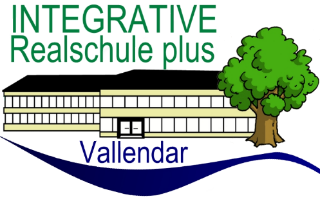 AnmeldungsunterlagenPersönliche Daten:Familienname: _______________________________________________________Vorname Kind: _______________________________________________________Geschlecht: _______________________Geburtsdatum: ______________________Straße: __________________________ Hausnummer: _______________________Postleitzahl: ______________________ Ort:________________________________Geburtsort: _______________________ Geburtsland:________________________Staatsangehörigkeit: _______________  Familiensprache:_____________________Religionszugehörigkeit: _____________  		Religionsunterricht: __________________Zuzugsjahr: ______________________Besonderheiten: Förderschwerpunkt:___________________________________________________Förderbedarf in: _____________________________________________________Muttersprachlicher Unterricht: ja /nein ,   falls ja, bitte Sprache eintragen_______________Bisherige Schullaufbahn:Einschulungsjahr in der Grundschule: _____________________________________Name der Grundschule: ________________________________________________Zuletzt besuchte Schule (falls nicht oben genannte Grundschule):___________________________________________________________________Zuletzt besuchte Klassenstufe: _____________Wiederholte Klassen_____________(Freiwillige) Zurückstellungen: ___________________________________________Sonstiges
Fahrschüler*in: _____________________ Beförderungsmittel: _________________Krankenkasse: _____________________Hausarzt:__________________________Teilnahme Ganztagsschule:  nein/ ja, und das Anmeldeformular wurde ausgefüllt.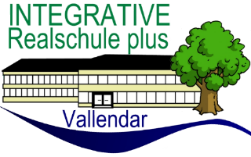 